Manchester University NHS Foundation TrustChild and Adolescent Mental Health Services Referral Form and Guidance MFT CAMHS Referral GuidanceReferral Guidance:This guidance has been developed in order to assist your referral to your local CAMHS to be dealt with in the most efficient manner. Thrive Manchester University Foundation NHS Trusts Child and Adolescent Mental Health Services (CAMHS) In Manchester, Salford and Trafford provide a range of specialist mental health and assessment services for children and young people in a range of community bases across the commissioned patch.When making a MFT CAMHS referral, please consider; if a Specialist CAMHS Service is the most appropriate pathway at this stage, that the current difficulties have been present over the last four weeks and are at level where they are impacting on daily functioning. We would expect that most children, young people and or carers will have already received either a universal, primary care or social care first line support service / intervention before referring on to specialist CAMHS.All Child and Adolescent Mental Health Services (CAMHS) in Greater Manchester are now using the I-Thrive Model to navigate Children, Young People and their Carers to the most appropriate mental health or wellbeing services. 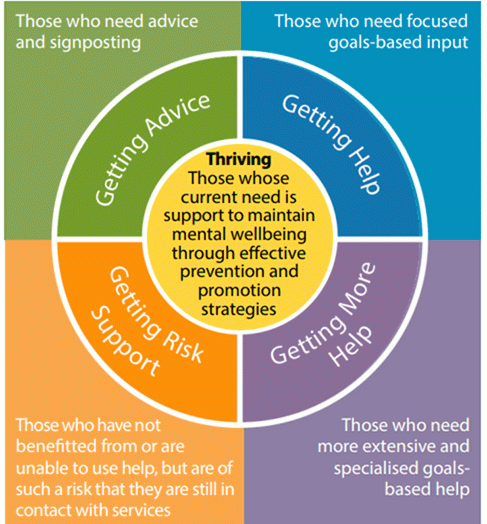 Points to remember when considering a referral to CAMHS:When making a referral please include information on context and background rather than just symptoms and/or possible diagnosis.  This should prevent us requesting any additional information prior to an assessment, thus avoiding further delay.CHILD PROTECTION:  If you are concerned that a child is at risk of harm from physical, sexual, emotional abuse or neglect, you must refer to Manchester Childrens Social Services (Directorate for Children and Families) in the first instance on 0161 234 5001 For Manchester, For  Salford (The Bridge Partnership) on 0161 603 4500 and for Trafford:  Trafford Children's First Response on 0161 912 5125 during office hours (Mon - Fri 8:30 - 4:30) or 0161 912 2020 out of hours (Emergency Duty Team).Given the importance of consent it is essential that the referral to our service has been discussed with the parent(s)/carer(s) and the referred child/children, and that they are in agreement with the referral being made. If you have any queries regarding referrals to the service, please contact your local team on:North Manchester			CAMHS: 	0161 203 3250		Central Manchester 	CAMHS: 	0161 701 6880 South Manchester   	CAMHS: 	0161 902 3400 Salford			CAMHS:	0161 518 5400Trafford 			CAMHS:	0161 549 6456Advice can be sought prior to a referral:With some presentations, it may be difficult for a referrer to know whether CAMHS is the appropriate service.  In these cases, CAMHS can be contacted by telephone in order to discuss suitability. A Duty Practitioner will be able to discuss your referral with you either immediately or by return of a phone call.The teams are predominantly open between the hours of 9am and 5pmHow to decide if the difficulties meet the requirements for a Specialist CAMHS Service:       See attached Acceptance Criteria document for details.Referral Flowchart for Core CAMHSWhat happens after a referral is made?The Family, young person, referrer and GP (where the GP is not the referrer) and Community Paediatrician (where appropriate) will be informed:If the referral is not accepted, why and who might be best placed to offer the appropriate helpIf the family / young person does not attend for their first-choice appointment and If there are no identified risk or safeguarding concerns the referral will be closed Of the outcome of the assessment and treatment planOf updates to the plan when amended or discharged.All CAMHS referrals are screened daily by the Duty Practitioner with referral information used to determine priority of being seenEmergency Response During working hoursFor a CAMHS emergency appointment this is defined as ‘a child/young person needing to be seen in the same day, who does not need a medical intervention”. Out of Hours Emergency ResponseAfter 5 pm any child/young person presenting as an emergency needs to attend their local A&E department.  CAMHS has an emergency response service (On Call Rota) who attend Paediatric A&E’s for under 16 years of age. This service is facilitated by Medical Staff.For anyone over 16 years they need to present to the Adult A&E where All Age Liaison Services will assess. Team Addresses:North Manchester CAMHS, The Bridge, Central Park, Manchester, M40 5BPTel:  0161 203 3250 	 Referral email address: cmm-tr.NorthCamhs@nhs.netCentral Manchester CAMHS, The Winnicott Centre, Hathersage Road, Manchester, M13 0JE Tel:  0161 701 6880		Referral email address:  cmm-tr.CentralManchesterCamhs@nhs.netSouth Manchester CAMHS, Carol Kendrick Centre, Stratus House, South Moor Rd, Wythenshawe M23 9XD.	Tel: 0161 902 3400		 Referral email address:	 cmm-tr.SouthManchesterCamhs@nhs.netSalford CAMHS, 1 Broadwalk, Pendleton Gateway, Salford M6 5FXTel: 0161 518 5400   		Referral email address:	 cmm-tr.Salford-CAMHS@nhs.netTrafford CAMHS Waterside House, Sale M33 7ZFTel: 0161 549 6456 Referral email address: TraffordCAMHS@nhs.netEmerge CAMHS 16-17 CMHT 140 Raby Street, Moss Side M14 4SL Tel: 0161 549 6055   Cmm-tr.emerge.cmft@nhs.net  CAMHS Web Site https://mft.nhs.uk/rmch/services/camhs/You are Making a Referral to A Specialist CAMHS Team Please Ensure that this is the most appropriate referral pathway for this Family / Child / Young Person Have they been offered a Universal Support Service first? (Health Visitor, School, Early Help, M-Thrive, 42nd Street, see links in the document below)  You are Making a Referral to A Specialist CAMHS Team Please Ensure that this is the most appropriate referral pathway for this Family / Child / Young Person Have they been offered a Universal Support Service first? (Health Visitor, School, Early Help, M-Thrive, 42nd Street, see links in the document below)  You are Making a Referral to A Specialist CAMHS Team Please Ensure that this is the most appropriate referral pathway for this Family / Child / Young Person Have they been offered a Universal Support Service first? (Health Visitor, School, Early Help, M-Thrive, 42nd Street, see links in the document below)  MFT CORE CAMHS Referral FormMFT CORE CAMHS Referral FormMFT CORE CAMHS Referral FormYour / Referrers Name: 	                                                       Contact no:Designation/Relationship to child:Contact address:Please email/send/fax completed form to the appropriate locality team – listed at top of these guidelines. If in any doubt regarding referral requirements, please ring the Duty Practitioner at your local CAMHS.Your / Referrers Name: 	                                                       Contact no:Designation/Relationship to child:Contact address:Please email/send/fax completed form to the appropriate locality team – listed at top of these guidelines. If in any doubt regarding referral requirements, please ring the Duty Practitioner at your local CAMHS.Your / Referrers Name: 	                                                       Contact no:Designation/Relationship to child:Contact address:Please email/send/fax completed form to the appropriate locality team – listed at top of these guidelines. If in any doubt regarding referral requirements, please ring the Duty Practitioner at your local CAMHS.* Child’s Name: 				* Child’s Name: 				*Date of Birth:*Gender: M / F / Trans*Name of Person with Parental Responsibility: *Home/Placement Address (inc. postcode):If Placement please indicate type: with parents/friends/family/foster care/children’s home*Contact Telephone*Home:*Mobile:*NHS Number:*NHS Number:*Name of Person with Parental Responsibility: *Home/Placement Address (inc. postcode):If Placement please indicate type: with parents/friends/family/foster care/children’s home*Contact Telephone*Home:*Mobile:Carer’s name and address if different from above:Relationship to Child:Carer’s name and address if different from above:Relationship to Child:* Social Care involvement and Legal status of the child/young person * Social Care involvement and Legal status of the child/young person * Social Care involvement and Legal status of the child/young person Is the child open to Children’s services? Y / NIf yes, which local authority…………………………Name of Social Worker……………………….Is the child Looked After Y / N              Please confirm that consent for this referral has been obtained from the person/organisation that holds PR    Y / NIs the child open to Children’s services? Y / NIf yes, which local authority…………………………Name of Social Worker……………………….Is the child Looked After Y / N              Please confirm that consent for this referral has been obtained from the person/organisation that holds PR    Y / NIs the child open to Children’s services? Y / NIf yes, which local authority…………………………Name of Social Worker……………………….Is the child Looked After Y / N              Please confirm that consent for this referral has been obtained from the person/organisation that holds PR    Y / NAssessments Underway/Completed: If Yes please attach information / Contact detailsEarly Help  Y / NHealth Assessments / CPA    Y / NCIN / CP 	  Y / NDevelopmental Assessments    Y / NOther household members (including non-family members):Other household members (including non-family members):Other household members (including non-family members):Other household members (including non-family members):Name Date of BirthRelationship to child/YPAlso referred Y/N*Ethnicity:*Ethnicity:Is an interpreter required?  Y / N(If yes please state which language)*Name of School/School Contact Person: *School Address/Telephone number:Is the child on an EHCP (Education and Health Care Plan)? Y/NGP GP Name:GP Address/Telephone number:* Presenting Problem/ Context and background – Please cover the following pointsType of problems: e.g. Challenging/ difficult behaviour, anxiety, low moodSeverity/duration of the difficulty (Consider frequency/impact on child/family life)Where are difficulties occurring? (e.g. school, home) Is the problem situation-specific or more generalised? RISK to self or others What are the specific difficulties that you want our service to address? Why seek help now? Your understanding of the problem/issues. Safeguarding information (any safeguarding concerns MUST be referred to Manchester/Salford Children’s Services in the first instance) Significant event(s), Family Background, Development, Physical health problems, Special Educational Needs, Existing DiagnosesWhat does the young person/carer hope to achieve by referral/working with CAMHS?1.2.3.Have any other interventions been tried, and if so, what? / with whom / when 1.2.3. Consent / Awareness/Engagement: Yes or NoHas the family agreed to referral and do they want CAMHS input?         Has the young person agreed to CAMHS input?  	If young person is looked after has the referral been discussed with Social Worker?Other Agency / Professionals Involved:                                            Have Family have given permission for CAMHS to contact?1.Yes / No2.Yes / No3.Yes / No4.Yes / NoAny Medication / Medical Conditions:SIGNITURE:                                                                                                                        DateDesignation 